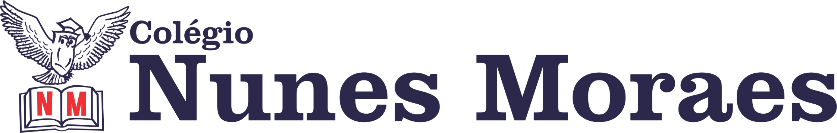 AGENDA DIÁRIA 3º ANO, 26 DE MAIO1°AULA: INGLÊS2°AULA: PORTUGUÊSProdução Textual: Capítulo 8.              Pág.: 29 a 31.     Objetos de conhecimento: Mensagem instantânea.Aprendizagens essenciais: Planejar e produzir mensagens instantâneas de acordo com as convenções do gênero e considerando a situação comunicativa e assunto do texto.Atividades propostas: Produção Textual p.29 a 31 – Mensagem instantânea; versão final da mensagem instantânea.3ª AULA: PORTUGUÊS.Capítulo 8: Poesia de cada dia.      Págs.: 61 a 63.Objetos de conhecimento: Emprego da letra S e do dígrafo SS.Aprendizagens essenciais: Ler e escrever palavras com S e SS corretamente, considerando o contexto de aplicação dessas consoantes.Atividades propostas: Atividade de revisão; Para relembrar p.62 e 63.Atividade para casa: De olho na imagem p.61; Eureka cap.8.4ª AULA: GEOGRAFIACapítulo 8: Paisagens e atividades econômicas da cidade.      Págs.: 134 a 139.Objetos de conhecimento: Paisagens e atividades econômicas da cidade.Aprendizagens essenciais: Identificar marcas de contribuição cultural e econômica de grupos de diferentes origens.Atividades propostas: O trabalho no comércio e nos serviços p.134; Agora é com você p.135 e 136; Para relembrar p.138 e 139.Atividade para casa: Agora é com você p.137.Bons estudos e uma ótima quinta-feira!